8. SINIF ÇALIŞMA PROGRAMI HAFTA İÇİHAFTA SONUUNUTMA! SEN HEDEFİNE ODAKLANDIKTAN SONRA, HİÇ KİMSE SENİ HEDEFİNDEN ALIKOYAMAZ.SAATETKİNLİKLERALTERNATİF ETKİNLİKLER08.00-16.30Okul ve Dinlenme16.30-17.00Gün İçinde İşlenilen Konuların Tekrarı 17.00-18.1550 Matematik18.15-18.30Test Kontrolü Yap Yanlışları İncele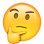 18.30-18.40Dinlenme Zamanı18.40-19.4050 Türkçe19.40-19.50Test Kontrolü Yap Yanlışları İncele19.50-20.50Serbest Zaman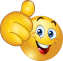 20.50-21.5050 Fen Bilgisi21.50-22.00 Test Kontrolü Yap Yanlışları İncele22.00-22.10Dinlenme Zamanı 22.10-22.4020 Karma (10 Sosyal + 10 İngilizce)22.40-22.50Test Kontrolü Yap Yanlışları İncele22.50-23.00Dinlenme Zamanı 23.00-23.30Kitap Okuma Zamanı23.30-23.40Diş Fırçalama, Uyuma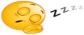 SAATETKİNLİKLERALTERNATİF ETKİNLİKLER08.00-8.30Uyanma Vakti (Okkalı bir kahvaltı iyi gider) 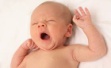 09.00-14.30Kurs (Sıkıcı da olsa geleceğin için şart) 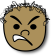 14.30-16.00Dinlenmek İyidir  (Dinleniyorum, öyleyse varım) 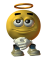 16.00-16.30Kursun Tekrarı (Yine mi ders? Evet maalesef)  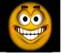 16.30-16.40Dinlen (Enerji depolamak için gerekli)16.40-17.5050 Matematik  (Valla bıktım haa, deme sakın!!!)  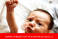 17.50-18.10Test Kontrolü Yap Yanlışlarını İncele 18.10-19.00Serbest Zaman 19.00-19.3025 Sosyal Bilimler19.30-19.40Test Kontrolü Yap Yanlışlarını İncele 19.40-19.50Dinlenmek Hoştur 19.50-20.5050 Türkçe 20.50-21.00Test Kontrolü Yap Yanlışlarını İncele 21.00-21.10Dinlenme Zamanı21.10-22.1050 Fen Bilgisi22.10-22.20Test Kontrolü Yap Yanlışlarını İncele 22.20-22.30Dinlenme Zamanı22.30-23.0025 Karma (15 DKAB + 10 İngilizce)23.00-23.10 Test Kontrolü Yap Yanlışlarını İncele 23.10-23.50Diş Fırçalama, Kitap Okuma, Uyuma